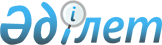 О внесении изменений и дополнений в решение от 29 декабря 2010 года N 33/225-IV "О бюджете города Семей на 2011-2013 годы"
					
			Утративший силу
			
			
		
					Решение маслихата города Семей Восточно-Казахстанской области от 05 октября 2011 года N 41/280-IV. Зарегистрировано Управлением юстиции города Семей Департамента юстиции Восточно-Казахстанской области 06 октября 2011 года за N 5-2-147. Прекращено действие по истечении срока, на который решение было принято, на основании письма аппарата маслихата города Семей Восточно-Казахстанской области от 25 января 2012 года N 01-26/22

      Сноска. Прекращено действие по истечении срока, на который решение было принято, на основании письма аппарата маслихата города Семей Восточно-Казахстанской области от 25.01.2012 N 01-26/22.

      

      В соответствии со статьей 109 Бюджетного кодекса Республики Казахстан от 4 декабря 2008 года, подпунктом 1) пункта 1 статьи 6 Закона Республики Казахстан от 23 января 2001 года «О местном государственном управлении и самоуправлении в Республике Казахстан», решением Восточно-Казахстанского областного маслихата от 27 сентября 2011 года № 32/379-IV «О внесении изменений в решение от 24 декабря 2010 года  № 26/310-IV «Об областном бюджете на 2011-2013 годы» (зарегистрировано в Реестре государственной регистрации нормативных правовых актов от 27 сентября 2011 года № 2555) маслихат города Семей   РЕШИЛ:



      1. Внести в решение от 29 декабря 2010 года № 33/225-IV «О бюджете города Семей на 2011-2013 годы» (зарегистрировано в Реестре государственной регистрации нормативных правовых актов от 30 декабря 2010 года № 5-2-139, опубликовано в газетах «Семей таңы» и «Вести Семей» от 5 января 2011 года № 1), следующие изменения и дополнения:



      1) пункт 1:

      подпункт 1) изложить в следующей редакции:

      «доходы – 20 042 930,6 тысяч тенге:

      налоговые поступления – 8 937 309 тысяч тенге;

      неналоговые поступления – 67 367 тысяч тенге;

      поступления от продажи основного капитала – 282 634 тысяч тенге;

      поступления трансфертов – 10 755 620,6 тысяч тенге»;

      подпункт 2) изложить в следующей редакции:

      «затраты – 19 938 956,4 тысяч тенге»;

      подпункт 3) изложить в следующей редакции:

      «чистое бюджетное кредитование – 14 789,4 тысяч тенге:

      бюджетные кредиты – 15 442,4 тысяч тенге;

      погашение бюджетных кредитов – 653 тысяч тенге»;

      подпункт 4) изложить в следующей редакции:

      «сальдо по операциям с финансовыми активами – 105 400 тысяч тенге:

      приобретение финансовых активов – 105 400 тысяч тенге;

      поступления от продажи финансовых активов государства - 0 тысяч тенге»;

      подпункт 5) изложить в следующей редакции:

      «дефицит (профицит) бюджета –  (-) 16 215,2 тысяч тенге»;

      подпункт 6) изложить в следующей редакции:

      «финансирование дефицита (использование профицита) бюджета – 16 215,2 тысяч тенге:

      поступление займов – 495 160 тысяч тенге;

      погашение займов – 550 653 тысяч тенге;

      используемые остатки бюджетных средств – 71 708,2 тысяч тенге»;



      2) в пункте 2 изложить в следующей редакции:

      «Резерв местного исполнительного органа района (города областного значения) – 175 605,3»;



      3) в пункте 10:

      абзац первый изложить в следующей редакции:

      «на оказание материальной помощи некоторым категориям граждан (участникам ВОВ, инвалидам ВОВ, лицам, приравненным к участникам ВОВ и инвалидам ВОВ, семьям погибших военнослужащих) – 139 330 тысяч тенге»;

      абзац третий изложить в следующей редакции:

      «на оказание материальной помощи пенсионерам, имеющим заслуги перед Республикой Казахстан – 1 536 тысяч тенге»;

      абзац четвертый изложить в следующей редакции:

      «на оказание материальной помощи пенсионерам, имеющим заслуги перед областью – 3 302 тысяч тенге»;

      абзац пятый изложить в следующей редакции:

      «для обучения детей из малообеспеченных семей в высших учебных заведениях (стоимость обучения, стипендии, проживание в общежитии) – 47 032,6 тысяч тенге»;

      абзац девятый изложить в следующей редакции:

      «на организацию полной телефонизации общеобразовательных школ – 1 479 тысяч тенге»;

      абзац десятый изложить в следующей редакции:

      «на проведение первоочередных работ для обеспечения бесперебойного теплоснабжения – 79 812 тысяч тенге»;

      дополнить абзацем двенадцатым в следующей редакции:

      «на обеспечение теплоснабжением города Семей в целях предупреждения чрезвычайной ситуации – 200 000 тысяч тенге»;



      4) в пункте 10-1:

      абзац второй изложить в следующей редакции:

      «на реконструкцию головного водозабора в поселке Шульбинск – 107 815 тысяч тенге»;

      абзац четвертый изложить в следующей редакции:

      «на реконструкцию распределительных тепловых сетей котельной «МЭН» от центрального теплового пункта 352 квартал (1 очередь), центрального теплового пункта «Агрохимлаборатория», 352, 343 кварталы (2 очередь) – 29 183 тысяч тенге»;

      абзац пятый изложить в следующей редакции:

      «на выкуп здания химводоочистки и дымовой трубы, расположенных на территории ТЭЦ-1 города Семей, для осуществления проекта «Модернизация существующих мощностей котельной и ТЭЦ, сохранившихся в схеме центрального теплоснабжения, реконструкция тепловых сетей в городе Семей». Расширение и реконструкция ТЭЦ-1 (1 очередь) - 0 тысяч тенге»;

      абзац шестой изложить в следующей редакции:

      «на энергоснабжение домов индивидуальной застройки – 66 712 тысяч тенге»;

      дополнить абзацем седьмым в следующей редакции:

      «на реконструкцию  котельной 35 квартала в  городе Семей. Электроснабжение котельной 35 квартала в городе Семей (1 очередь) – 54 127 тысяч тенге»;



      5) в пункте 10-3:

      абзац пятый изложить в следующей редакции:

      «на развитие инженерно-коммуникационной инфраструктуры в рамках  Программы занятости 2020 – 465 584 тысяч тенге»;

      абзац шестой изложить в следующей редакции:

      «в рамках повышения мобильности трудовых ресурсов – 321 584 тысяч тенге»;



      6) пункт 10-4 изложить в следующей редакции:

      «10-4. Учесть, что в составе поступлений местного бюджета на 2011 год предусмотрены кредиты из республиканского бюджета в сумме 495 160 тысячи тенге, в том числе:

      для реализации мер социальной поддержки специалистов социальной сферы сельских населенных пунктов – 11 340 тысяч тенге;

      на строительство и (или) приобретение жилья – 250 000 тысяч тенге;

      на строительство по программе «Занятость» – 233 820 тысяч тенге»;



      7) приложения 1, 6 изложить в новой редакции, согласно приложениям 1, 2 к настоящему решению.



      2. Настоящее решение вводится в действие с 1 января 2011 года.

      

      

      Председатель сессии, секретарь

      городского маслихата                                К. Мирашев

      Приложение 1

      к решению № 41/280-IV

      от 5 октября 2011 года 

      Бюджет города Семей на 2011 год   

 

      Секретарь городского маслихата                     К. Мирашев

      Приложение 2

      к решению № 41/280-IV

      от 5 октября 2011 года 

      Бюджетные программы сельских округов, поселков в бюджете на 2011 год      тысяч тенге   

 

      Секретарь городского маслихата                      К. Мирашев
					© 2012. РГП на ПХВ «Институт законодательства и правовой информации Республики Казахстан» Министерства юстиции Республики Казахстан
				Кате

горияКлассПод

классНаименованиеСумма

(тысяч тенге)12345I. Доходы20 042 930,61Налоговые поступления8 937 309,001Подоходный налог4 161 105,02Индивидуальный подоходный налог4 161 105,003Социальный налог2 934 392,01Социальный налог2 934 392,004Налоги на собственность1 401 219,01Налоги на имущество725 287,03Земельный налог194 422,04Налог на транспортные средства479 660,05Единый земельный налог1 850,005Внутренние налоги на товары, работы и услуги362 868,02Акцизы51 531,03Поступления за использование природных и других ресурсов115 000,04Сборы за ведение предпринимательской и профессиональной деятельности149 814,05Налог на игорный бизнес46 523,008Обязательные платежи, взимаемые за совершение юридически значимых действий и (или) выдачу документов уполномоченными на то государственными органами или должностными лицами77 725,01Государственная пошлина77 725,02Неналоговые поступления 67 367,001Доходы от государственной собственности41 597,01Поступления части чистого дохода государственных предприятий874,05Доходы от аренды имущества, находящегося в государственной собственности38 650,09Прочие доходы от государственной собственности2 073,002Поступления от реализации товаров (работ, услуг) государственными учреждениями, финансируемыми из государственного бюджета1 054,01Поступления от реализации товаров (работ, услуг) государственными учреждениями, финансируемыми из государственного бюджета1 054,004Штрафы, пени, санкции, взыскания, налагаемые государственными учреждениями, финансируемыми из государственного бюджета, а также содержащимися и финансируемыми из бюджета (сметы расходов) Национального Банка Республики Казахстан2 300,01Штрафы, пени, санкции, взыскания, налагаемые государственными учреждениями, финансируемыми из государственного бюджета, а также содержащимися и финансируемыми из бюджета (сметы расходов) Национального Банка Республики Казахстан, за исключением поступлений2 300,006Прочие неналоговые поступления22 416,01Прочие неналоговые поступления22 416,03Поступления от продажи основного капитала282 634,001Продажа государственного имущества, закрепленного за государственными учреждениями40 211,01Продажа государственного имущества, закрепленного за государственными учреждениями40 211,003Продажа земли и нематериальных активов242 423,01Продажа земли232 732,02Продажа  нематериальных активов9 691,04Поступления  трансфертов10 755 620,602Трансферты из вышестоящих органов государственного управления10 755 620,62Трансферты из областного бюджета10 755 620,6Функ

цио

наль

ная

груп

паФунк

цио

наль

ная

под

груп

паАдми

нис

тра

торПрог

раммаНаименование расходовСумма

(тыс. тенге)123456II. Затраты19 938 956,401Государственные услуги общего характера490 502,01Представительные, исполнительные и другие органы, выполняющие общие функции  государственного управления380 691,0112Аппарат маслихата района (города областного значения)19 103,0001Услуги по обеспечению деятельности маслихата района (города областного значения)18 250,0002Создание информационных систем703,0003Капитальные расходы государственных органов150,0122Аппарат акима района (города областного значения)250 586,0001Услуги по обеспечению деятельности акима района (города областного значения)240 651,0002Создание информационных систем2 229,0003Капитальные расходы государственных органов7 706,0123Аппарат акима района в городе, города районного значения, поселка, аула (села), аульного (сельского) округа111 002,0001Услуги по обеспечению деятельности акима района в городе, города районного значения, поселка, аула (села), аульного (сельского) округа103 930,0022Капитальные расходы государственных органов7 072,02Финансовая  деятельность37 715,0459Отдел экономики и финансов района (города областного значения)37 715,0003Проведение оценки имущества в целях налогообложения3 311,0004Организация работы по выдаче разовых талонов и обеспечение полноты сбора сумм от реализации разовых талонов32 995,0010Организация приватизации коммунальной собственности1 150,0011Учет, хранение, оценка и реализация имущества, поступившего в коммунальную собственность259,09Прочие государственные услуги общего характера72 096,0459Отдел экономики и финансов района (города областного значения)72 096,0001Услуги по реализации государственной политики в области формирования и развития экономической политики, государственного планирования, исполнения бюджета и управления коммунальной собственностью района (города областного значения)71 542,0002Создание информационных систем554,002Оборона42 476,01Военные нужды33 843,0122Аппарат акима района (города областного значения)33 843,0005Мероприятия в рамках исполнения всеобщей воинской обязанности33 843,02Организация работы по чрезвычайным ситуациям8 633,0122Аппарат акима района (города областного значения)8 633,0007Мероприятия по профилактике и тушению степных пожаров районного (городского) масштаба, а также пожаров в населенных пунктах, в которых не созданы органы государственной противопожарной службы8 633,003Общественный порядок, безопасность, правовая, судебная, уголовно-исполнительная деятельность33 084,01Правоохранительная деятельность33 084,0458Отдел жилищно-коммунального хозяйства, пассажирского транспорта и автомобильных дорог района (города областного значения)33 084,0021Обеспечение безопасности дорожного движения в населенных пунктах33 084,004Образование6 250 250,01Дошкольное воспитание и обучение645 544,0464Отдел образования района (города областного значения)645 544,0009Обеспечение деятельности организаций дошкольного воспитания и обучения584 425,0021Увеличение размера доплаты за квалификационную категорию учителям школ и воспитателям дошкольных организаций образования61 119,02Начальное, основное среднее и общее среднее образование5 233 523,0464Отдел образования района (города областного значения)5 233 523,0003Общеобразовательное обучение4 948 077,0006Дополнительное образование для детей285 446,04Техническое и профессиональное, послесреднее образование93 907,0464Отдел образования района (города областного значения)93 907,0018Организация профессионального обучения93 907,09Прочие услуги в области образования277 276,0464Отдел образования района (города областного значения)201 397,0001Услуги по реализации государственной политики на местном уровне в области образования24 335,0002Создание информационных систем241,0004Информатизация системы образования в государственных учреждениях образования района (города областного значения)12 366,0005Приобретение и доставка учебников, учебно-методических комплексов для  государственных учреждений образования района (города областного значения)50 377,0007Проведение школьных олимпиад, внешкольных мероприятий и конкурсов районного (городского) масштаба8 040,0015Ежемесячные выплаты денежных средств опекунам (попечителям) на содержание ребенка сироты (детей-сирот), и ребенка (детей), оставшегося без попечения родителей47 024,0020Обеспечение оборудованием, программным обеспечением детей-инвалидов, обучающихся  на дому59 014,0467Отдел строительства района (города областного значения)75 879,0037Строительство и реконструкция объектов образования75 879,006Социальная помощь и социальное обеспечение1 025 159,62Социальная помощь930 950,6451Отдел занятости и социальных программ района (города областного значения)930 950,6002Программа занятости151 574,0004Оказание социальной помощи на приобретение  топлива специалистам здравоохранения, образования, социального обеспечения, культуры и спорта в сельской местности в соответствии с законодательством Республики Казахстан7 258,0005Государственная адресная социальная помощь94 359,0006Жилищная помощь39 665,0007Социальная помощь отдельным категориям нуждающихся граждан по решениям местных представительных органов262 495,6010Материальное обеспечение детей-инвалидов, воспитывающихся и обучающихся на дому48 450,0013Социальная адаптация лиц, не имеющих определенного местожительства56 235,0014Оказание социальной помощи нуждающимся гражданам на дому176 707,0016Государственные пособия на детей до 18 лет28 916,0017Обеспечение нуждающихся инвалидов обязательными гигиеническими средствами и предоставление услуг специалистами жестового языка, индивидуальными помощниками в соответствии с индивидуальной программой реабилитации инвалида30 030,0023Обеспечение деятельности центров занятости35 261,09Прочие услуги в области социальной помощи и социального обеспечения94 209,0451Отдел занятости и социальных программ района (города областного значения)94 209,0001Услуги по реализации государственной политики на местном уровне в области обеспечения занятости и реализации социальных программ для населения89 157,0011Оплата услуг по зачислению, выплате и доставке пособий и других социальных выплат3 581,0012Создание информационных систем71,0021Капитальные расходы государственных органов1 400,007Жилищно-коммунальное хозяйство3 129 921,01Жилищное хозяйство1 562 459,0458Отдел жилищно-коммунального хозяйства, пассажирского транспорта и автомобильных дорог района (города областного значения)5 714,0003Организация сохранения государственного жилищного фонда1 089,0031Изготовление технических паспортов на объекты кондоминиумов4 625,0467Отдел строительства района (города областного значения)1 556 745,0003Строительство и (или) приобретение жилья государственного коммунального жилищного фонда323 100,0004Развитие, обустройство и (или) приобретение инженерно-коммуникационной инфраструктуры164 041,0019Строительство жилья601 020,0022Развитие инженерно-коммуникационной инфраструктуры в рамках Программы занятости 2020468 584,02Коммунальное хозяйство1 074 786,0123Аппарат акима района в городе, города районного значения, поселка, аула (села), аульного (сельского) округа549,0014Организация водоснабжения населенных пунктов549,0458Отдел жилищно-коммунального хозяйства, пассажирского транспорта и автомобильных дорог района (города областного значения)665 642,0012Функционирование системы водоснабжения и водоотведения41 450,0026Организация эксплуатации тепловых сетей, находящихся в коммунальной собственности районов (городов областного значения)624 192,0467Отдел строительства района (города областного значения)408 595,0005Развитие коммунального хозяйства296 180,0006Развитие системы водоснабжения112 415,03Благоустройство населенных пунктов492 676,0123Аппарат акима района в городе, города районного значения, поселка, аула (села), аульного (сельского) округа8 627,0009Обеспечение санитарии населенных пунктов5 153,0011Благоустройство и озеленение населенных пунктов3 474,0458Отдел жилищно-коммунального хозяйства, пассажирского транспорта и автомобильных дорог района (города областного значения)484 049,0015Освещение улиц в населенных пунктах156 275,0016Обеспечение санитарии населенных пунктов47 595,0017Содержание мест захоронений и захоронение безродных7 361,0018Благоустройство и озеленение населенных пунктов272 818,008Культура, спорт, туризм и информационное пространство514 176,01Деятельность в области культуры155 539,0455Отдел культуры и развития языков района (города областного значения)155 539,0003Поддержка культурно-досуговой работы155 539,02Спорт104 125,0465Отдел физической культуры и спорта района (города областного значения)104 125,0005Развитие массового спорта и национальных видов спорта 2 453,0006Проведение спортивных соревнований на районном (города областного значения) уровне22 166,0007Подготовка и участие членов  сборных команд района (города областного значения) по различным видам спорта на областных спортивных соревнованиях79 506,03Информационное пространство180 036,0455Отдел культуры и развития языков района (города областного значения)93 195,0006Функционирование районных (городских) библиотек89 363,0007Развитие государственного языка и других языков народа Казахстана3 832,0456Отдел внутренней политики района (города областного значения)86 841,0002Услуги по проведению государственной информационной политики через газеты и журналы 39 601,0005Услуги по проведению государственной информационной политики через телерадиовещание47 240,09Прочие услуги по организации культуры, спорта, туризма  и информационного пространства74 476,0455Отдел культуры и развития языков района (города областного значения)23 461,0001Услуги по реализации государственной политики на местном уровне в области развития языков и культуры23 066,0002Создание информационных систем124,0010Капитальные расходы государственных органов271,0456Отдел внутренней политики района (города областного значения)40 876,0001Услуги по реализации государственной политики на местном уровне в области информации, укрепления государственности и формирования социального оптимизма граждан29 085,0003Реализация региональных программ в сфере молодежной политики11 649,0004Создание информационных систем142,0465Отдел физической культуры и спорта района (города областного значения)10 139,0001Услуги по реализации государственной политики на местном уровне  в сфере физической культуры и спорта10 025,0002Создание информационных систем114,09Топливно-энергетический комплекс и недропользование7 303 071,09Прочие услуги в области топливно-энергетического комплекса и недропользования7 303 071,0467Отдел строительства района (города областного значения)7 303 071,0009Развитие теплоэнергетической системы7 303 071,010Сельское, водное, лесное, рыбное хозяйство, особо охраняемые природные территории, охрана окружающей среды и животного мира, земельные отношения116 384,01Сельское хозяйство48 454,0459Отдел экономики и финансов района (города областного значения)1 934,0099Реализация мер социальной поддержки специалистов социальной сферы сельских населенных пунктов 1 934,0474Отдел сельского хозяйства и ветеринарии района (города областного значения)46 520,0001Услуги по реализации государственной политики на местном уровне в сфере сельского хозяйства и ветеринарии25 407,0002Создание информационных систем170,0003Капитальные расходы государственных органов4 213,0005Обеспечение функционирования скотомогильников (биотермических ям)16 730,06Земельные отношения24 171,0463Отдел земельных отношений района (города областного значения)24 171,0001Услуги по реализации государственной политики в области регулирования земельных отношений на территории района (города областного значения)23 581,0005Создание информационных систем200,0007Капитальные расходы государственных органов390,09Прочие услуги в области сельского, водного, лесного, рыбного  хозяйства, охраны окружающей среды и земельных отношений43 759,0474Отдел сельского хозяйства и ветеринарии района (города областного значения)43 759,0013Проведение противоэпизоотических мероприятий43 759,011Промышленность, архитектурная, градостроительная и строительная деятельность34 515,02Архитектурная, градостроительная и строительная деятельность34 515,0467Отдел строительства района (города областного значения)29 880,0001Услуги по реализации государственной политики на местном уровне в области  строительства28 908,0014Создание информационных систем284,0017Капитальные расходы государственных органов688,0468Отдел архитектуры и градостроительства района (города областного значения)4 635,0001Услуги по реализации государственной политики  в области архитектуры и градостроительства на местном уровне4 635,012Транспорт и коммуникации609 132,01Автомобильный транспорт609 132,0123Аппарат акима района в городе, города районного значения, поселка, аула (села), аульного (сельского) округа5 340,0013Обеспечение функционирования автомобильных дорог в городах районного значения, поселках, аулах (селах), аульных (сельских) округах5 340,0458Отдел жилищно-коммунального хозяйства, пассажирского транспорта и автомобильных дорог района (города областного значения)603 792,0023Обеспечение функционирования автомобильных дорог603 792,013Прочие306 629,33Поддержка предпринимательской деятельности и защита конкуренции21 750,0469Отдел предпринимательства района (города областного значения)21 750,0001Услуги по реализации государственной политики на местном уровне в области развития предпринимательства и промышленности 21 594,0002Создание информационных систем156,09Прочие284 879,3458Отдел жилищно-коммунального хозяйства, пассажирского транспорта и автомобильных дорог района (города областного значения)54 674,0001Услуги по реализации государственной политики на местном уровне в области жилищно-коммунального хозяйства, пассажирского транспорта и автомобильных дорог53 846,0013Капитальные расходы государственных органов346,0020Создание информационных систем482,0451Отдел занятости и социальных программ района (города областного значения)54 600,0022Поддержка частного предпринимательства в рамках программы «Дорожная карта бизнеса - 2020»54 600,0459Отдел экономики и финансов района (города областного значения)175 605,3012Резерв местного исполнительного органа района (города областного значения) 175 605,315Трансферты83 656,51Трансферты83 656,5459Отдел экономики и финансов района (города областного значения)83 656,5006Возврат неиспользованных (недоиспользованных) целевых трансфертов4 291,5024Целевые текущие трансферты в вышестоящие бюджеты в связи с передачей функций государственных органов из нижестоящего уровня государственного управления в вышестоящий79 365,0III. Чистое бюджетное кредитование14 789,4Бюджетные кредиты15 442,410Сельское, водное, лесное, рыбное хозяйство, особо охраняемые природные территории, охрана окружающей среды и животного мира, земельные отношения15 442,41Сельское хозяйство15 442,4459Отдел экономики и финансов района (города областного значения)15 442,4018Бюджетные кредиты для реализации мер социальной поддержки специалистов социальной сферы сельских населенных пунктов15 442,4Погашение бюджетных кредитов653,05Погашение бюджетных кредитов653,001Погашение бюджетных кредитов653,01Погашение бюджетных кредитов, выданных из государственного бюджета653,0IV.  Сальдо по операциям с финансовыми активами105 400,0Приобретение финансовых активов105 400,013Прочие105 400,009Прочие105 400,0458Отдел жилищно-коммунального хозяйства, пассажирского транспорта и автомобильных дорог района (города областного значения)70 000,0065Формирование или увеличение уставного капитала юридических лиц70 000,0459Отдел экономики и финансов района (города областного значения)35 400,0014Формирование или увеличение уставного капитала юридических лиц35 400,0Поступления от продажи финансовых активов государства0,0V.  Дефицит (профицит) бюджета-16 215,2VI.  Финансирование дефицита (использование профицита) бюджета16 215,2№Наименование сельского округа, поселкаВсегоВ том числе по программамВ том числе по программамВ том числе по программамВ том числе по программамВ том числе по программамВ том числе по программам№Наименование сельского округа, поселкаВсего001 "Услуги по обеспечению деятельности акима района в городе, города районного значения, поселка, аула (села), аульного (сельского) округа"009 "Обеспечение санитарии населенных пунктах"014 "Организация водоснабжения населенных пунктов"011 "Благоустройство и озеленение населенных пунктов"013 " Обеспечение функционирования автомобильных дорог в городах районного значения, поселках, аулах (селах), аульных (сельских) округах"022 "Капитальные расходы государственных органов"1Абралинский6 3796 349302Айнабулакский5 7835 737463Акбулакский5 4545 417374Алгабасский6 2136 123905Достыкский7 2916 3329596Жазыкский5 4074 77385 5497Жиеналинский7 4326 4429908Знаменский8 5867 7778099Иртышский9 2966 879680173710Караоленсий16 0518 889907 07211Новобаженовский10 0727 645690173712Озерский 9 1458 62052513Приречный10 8335 398955 34014Танатский5 2055 1782715поселок Шульбинск7 0177 01716поселок Чаган5 3545 354Всего по бюджету1255181039305153549347453407072